      БЮЛЛЕТЕНЬ «ОФИЦИАЛЬНЫЙ   ВЕСТНИК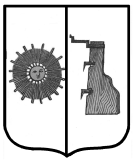         ПРОГРЕССКОГО  СЕЛЬСКОГО ПОСЕЛЕНИЯ»№ 22     19 октября    2023   года                                                           ИЗВЕЩЕНИЕАдминистрация Боровичского муниципального района   23 октября   2023 года в 17 часов 00 минут в здании Администрации Прогресского сельского поселения по адресу: Новгородская область, Боровичский район, п. Прогресс, ул. Зелёная, д.13 проводит публичные слушания по рассмотрению проекта о внесении изменений в Правила землепользования и застройки  Прогресского сельского поселения.С материалами, подлежащими рассмотрению на публичных слушаниях, можно ознакомиться на официальном сайте Администрации муниципального района  в информационно-телекоммуникационной сети «Интернет» электронный адрес www.boradmin.ru в разделе «Публичные слушания», а также по адресу: Новгородская обл., г. Боровичи, ул. Коммунарная, д.48, каб. №№ 42,44.РАСПОРЯЖЕНИЕ АДМИНИСТРАЦИЯ  ПРОГРЕССКОГО СЕЛЬСКОГО ПОСЕЛЕНИЯ17.10.2023  №  26-рг  п. ПрогрессОб утверждении отчета об исполнении бюджета Прогресского сельского  поселения за 9 месяцев 2023 года            В соответствии со ст.264.2 Бюджетного кодекса Российской Федерации:            1. Утвердить прилагаемый отчет об  исполнении бюджета Прогресского сельского поселения за 9 месяцев  2023 года  (далее – отчет) с общим объёмом доходов  7 051 241 руб. 88 коп., общим объёмом  расходов  8 088 132 руб. 41 коп., дефицитом 1 036 890 руб. 53 коп.             2. Администрации  Прогресского сельского поселения направить отчет об исполнении бюджета  в Совет депутатов Прогресского сельского поселения и председателю Контрольно-счетной палаты.              3. Опубликовать распоряжение в бюллетене «Официальный вестник Прогресского сельского поселения» и разместить на официальном сайте Администрации сельского поселения.             Глава сельского поселения:                                   В. В. Демьянова                                                 Учредитель бюллетеняСовет депутатов Прогресского сельского поселенияВремя подписания в печать: 18.10.2023по графику- 12. 00; фактически- 12.00Редакция, издатель, распространительАдминистрация Прогресского сельского поселенияАдрес редакции: Новгородская область,Боровичский район, п. Прогресс, ул. Зелёная, д.13E-mail: adm-progress@yandex.ruГлавный редактор С.В. Николаевател. 47-471, 47-542тираж- 3 экз.БесплатноУтвержденУтвержденраспоряжением Администрациираспоряжением АдминистрацииПрогресского сельского поселенияПрогресского сельского поселения от  17.10.2023  № 26-рг от  17.10.2023  № 26-ргОТЧЕТ ОБ ИСПОЛНЕНИИ БЮДЖЕТАОТЧЕТ ОБ ИСПОЛНЕНИИ БЮДЖЕТАОТЧЕТ ОБ ИСПОЛНЕНИИ БЮДЖЕТАОТЧЕТ ОБ ИСПОЛНЕНИИ БЮДЖЕТАОТЧЕТ ОБ ИСПОЛНЕНИИ БЮДЖЕТАОТЧЕТ ОБ ИСПОЛНЕНИИ БЮДЖЕТАОТЧЕТ ОБ ИСПОЛНЕНИИ БЮДЖЕТАОТЧЕТ ОБ ИСПОЛНЕНИИ БЮДЖЕТАКОДЫ0503117на  01 октября 2023 г.01 октября 2023 г.01 октября 2023 г.             Дата01.10.2023          по ОКПО04196603Наименование финансового органаАдминистрация Прогресского сельского поселенияАдминистрация Прогресского сельского поселенияАдминистрация Прогресского сельского поселенияАдминистрация Прогресского сельского поселенияАдминистрация Прогресского сельского поселенияАдминистрация Прогресского сельского поселения    Глава по БК445Наименование публично-правового образованияБюджет Прогресского сельского поселенияБюджет Прогресского сельского поселенияБюджет Прогресского сельского поселенияБюджет Прогресского сельского поселенияБюджет Прогресского сельского поселенияБюджет Прогресского сельского поселения        по ОКТМО49606446Периодичность:  месячная, квартальная, годоваяПериодичность:  месячная, квартальная, годоваяПериодичность:  месячная, квартальная, годоваяЕдиница измерения:  руб 38321. Доходы бюджета21. Доходы бюджета21. Доходы бюджета21. Доходы бюджета21. Доходы бюджета21. Доходы бюджета21. Доходы бюджета21. Доходы бюджета21. Доходы бюджетаНаименование показателяКод
стро-
киКод дохода по бюджетной классификацииКод дохода по бюджетной классификацииКод дохода по бюджетной классификацииКод дохода по бюджетной классификацииУтвержденные бюджетные назначенияИсполненоНеисполненные назначенияНаименование показателяКод
стро-
киКод дохода по бюджетной классификацииКод дохода по бюджетной классификацииКод дохода по бюджетной классификацииКод дохода по бюджетной классификацииУтвержденные бюджетные назначенияИсполненоНеисполненные назначенияНаименование показателяКод
стро-
киКод дохода по бюджетной классификацииКод дохода по бюджетной классификацииКод дохода по бюджетной классификацииКод дохода по бюджетной классификацииУтвержденные бюджетные назначенияИсполненоНеисполненные назначения123333456Доходы бюджета - всего010хххх13 816 788,607 051 241,886 779 918,85в том числе:НАЛОГОВЫЕ И НЕНАЛОГОВЫЕ ДОХОДЫ010000100000000000000000001000000000000000000010000000000000000000100000000000000003 373 000,001 179 936,882 207 435,25НАЛОГИ НА ПРИБЫЛЬ, ДОХОДЫ0100001010000000000000000010100000000000000000101000000000000000001010000000000000079 200,0062 733,7628 458,98Налог на доходы физических лиц0100001010200001000011000010102000010000110000101020000100001100001010200001000011079 200,0062 733,7628 458,98Налог на доходы физических лиц с доходов, источником которых является налоговый агент, за исключением доходов, в отношении которых исчисление и уплата налога осуществляются в соответствии со статьями 227, 227.1 и 228 Налогового кодекса Российской Федерации, а также доходов от долевого участия в организации, полученных в виде дивидендов0100001010201001000011000010102010010000110000101020100100001100001010201001000011079 200,0050 741,0228 458,98Налог на доходы физических лиц с доходов, полученных от осуществления деятельности физическими лицами, зарегистрированными в качестве индивидуальных предпринимателей, нотариусов, занимающихся частной практикой, адвокатов, учредивших адвокатские кабинеты, и других лиц, занимающихся частной практикой в соответствии со статьей 227 Налогового кодекса Российской Федерации010000101020200100001100001010202001000011000010102020010000110000101020200100001100,0040,000,00Налог на доходы физических лиц с доходов, полученных физическими лицами в соответствии со статьей 228 Налогового кодекса Российской Федерации010000101020300100001100001010203001000011000010102030010000110000101020300100001100,0011 947,040,00Налог на доходы физических лиц в отношении доходов от долевого участия в организации, полученных в виде дивидендов (в части суммы налога, не превышающей 650 000 рублей)010000101021300100001100001010213001000011000010102130010000110000101021300100001100,000,320,00Налог на доходы физических лиц в отношении доходов от долевого участия в организации, полученных в виде дивидендов (в части суммы налога, превышающей 650 000 рублей)010000101021400100001100001010214001000011000010102140010000110000101021400100001100,005,380,00НАЛОГИ НА ТОВАРЫ (РАБОТЫ, УСЛУГИ), РЕАЛИЗУЕМЫЕ НА ТЕРРИТОРИИ РОССИЙСКОЙ ФЕДЕРАЦИИ01000010300000000000000000103000000000000000001030000000000000000010300000000000000770 900,00649 155,26121 744,74Акцизы по подакцизным товарам (продукции), производимым на территории Российской Федерации01000010302000010000110000103020000100001100001030200001000011000010302000010000110770 900,00649 155,26121 744,74Доходы от уплаты акцизов на дизельное топливо, подлежащие распределению между бюджетами субъектов Российской Федерации и местными бюджетами с учетом установленных дифференцированных нормативов отчислений в местные бюджеты01000010302230010000110000103022300100001100001030223001000011000010302230010000110365 100,00332 521,1832 578,82Доходы от уплаты акцизов на дизельное топливо, подлежащие распределению между бюджетами субъектов Российской Федерации и местными бюджетами с учетом установленных дифференцированных нормативов отчислений в местные бюджеты (по нормативам, установленным федеральным законом о федеральном бюджете в целях формирования дорожных фондов субъектов Российской Федерации)01000010302231010000110000103022310100001100001030223101000011000010302231010000110365 100,00332 521,1832 578,82Доходы от уплаты акцизов на моторные масла для дизельных и (или) карбюраторных (инжекторных) двигателей, подлежащие распределению между бюджетами субъектов Российской Федерации и местными бюджетами с учетом установленных дифференцированных нормативов отчислений в местные бюджеты010000103022400100001100001030224001000011000010302240010000110000103022400100001102 600,001 791,69808,31Доходы от уплаты акцизов на моторные масла для дизельных и (или) карбюраторных (инжекторных) двигателей, подлежащие распределению между бюджетами субъектов Российской Федерации и местными бюджетами с учетом установленных дифференцированных нормативов отчислений в местные бюджеты (по нормативам, установленным федеральным законом о федеральном бюджете в целях формирования дорожных фондов субъектов Российской Федерации)010000103022410100001100001030224101000011000010302241010000110000103022410100001102 600,001 791,69808,31Доходы от уплаты акцизов на автомобильный бензин, подлежащие распределению между бюджетами субъектов Российской Федерации и местными бюджетами с учетом установленных дифференцированных нормативов отчислений в местные бюджеты01000010302250010000110000103022500100001100001030225001000011000010302250010000110451 400,00353 856,2197 543,79Доходы от уплаты акцизов на автомобильный бензин, подлежащие распределению между бюджетами субъектов Российской Федерации и местными бюджетами с учетом установленных дифференцированных нормативов отчислений в местные бюджеты (по нормативам, установленным федеральным законом о федеральном бюджете в целях формирования дорожных фондов субъектов Российской Федерации)01000010302251010000110000103022510100001100001030225101000011000010302251010000110451 400,00353 856,2197 543,79Доходы от уплаты акцизов на прямогонный бензин, подлежащие распределению между бюджетами субъектов Российской Федерации и местными бюджетами с учетом установленных дифференцированных нормативов отчислений в местные бюджеты01000010302260010000110000103022600100001100001030226001000011000010302260010000110-48 200,00-39 013,82-9 186,18Доходы от уплаты акцизов на прямогонный бензин, подлежащие распределению между бюджетами субъектов Российской Федерации и местными бюджетами с учетом установленных дифференцированных нормативов отчислений в местные бюджеты (по нормативам, установленным федеральным законом о федеральном бюджете в целях формирования дорожных фондов субъектов Российской Федерации)01000010302261010000110000103022610100001100001030226101000011000010302261010000110-48 200,00-39 013,82-9 186,18НАЛОГИ НА СОВОКУПНЫЙ ДОХОД01000010500000000000000000105000000000000000001050000000000000000010500000000000000900,003 279,390,00Единый сельскохозяйственный налог01000010503000010000110000105030000100001100001050300001000011000010503000010000110900,003 279,390,00Единый сельскохозяйственный налог01000010503010010000110000105030100100001100001050301001000011000010503010010000110900,003 279,390,00НАЛОГИ НА ИМУЩЕСТВО010000106000000000000000001060000000000000000010600000000000000000106000000000000002 521 000,00464 768,472 056 231,53Налог на имущество физических лиц010000106010000000001100001060100000000011000010601000000000110000106010000000001101 439 000,00352 325,071 086 674,93Налог на имущество физических лиц, взимаемый по ставкам, применяемым к объектам налогообложения, расположенным в границах сельских поселений010000106010301000001100001060103010000011000010601030100000110000106010301000001101 439 000,00352 325,071 086 674,93Земельный налог010000106060000000001100001060600000000011000010606000000000110000106060000000001101 082 000,00112 443,40969 556,60Земельный налог с организаций0100001060603000000011000010606030000000110000106060300000001100001060603000000011045 000,00-73 214,00118 214,00Земельный налог с организаций, обладающих земельным участком, расположенным в границах сельских поселений0100001060603310000011000010606033100000110000106060331000001100001060603310000011045 000,00-73 214,00118 214,00Земельный налог с физических лиц010000106060400000001100001060604000000011000010606040000000110000106060400000001101 037 000,00185 657,40851 342,60Земельный налог с физических лиц, обладающих земельным участком, расположенным в границах сельских поселений010000106060431000001100001060604310000011000010606043100000110000106060431000001101 037 000,00185 657,40851 342,60ГОСУДАРСТВЕННАЯ ПОШЛИНА010000108000000000000000001080000000000000000010800000000000000000108000000000000001 000,000,001 000,00Государственная пошлина за совершение нотариальных действий (за исключением действий, совершаемых консульскими учреждениями Российской Федерации)010000108040000100001100001080400001000011000010804000010000110000108040000100001101 000,000,001 000,00Государственная пошлина за совершение нотариальных действий должностными лицами органов местного самоуправления, уполномоченными в соответствии с законодательными актами Российской Федерации на совершение нотариальных действий010000108040200100001100001080402001000011000010804020010000110000108040200100001101 000,000,001 000,00БЕЗВОЗМЕЗДНЫЕ ПОСТУПЛЕНИЯ0100002000000000000000000020000000000000000000200000000000000000002000000000000000010 443 788,605 871 305,004 572 483,60БЕЗВОЗМЕЗДНЫЕ ПОСТУПЛЕНИЯ ОТ ДРУГИХ БЮДЖЕТОВ БЮДЖЕТНОЙ СИСТЕМЫ РОССИЙСКОЙ ФЕДЕРАЦИИ0100002020000000000000000020200000000000000000202000000000000000002020000000000000010 443 788,605 871 305,004 572 483,60Дотации бюджетам бюджетной системы Российской Федерации010000202100000000001500002021000000000015000020210000000000150000202100000000001504 788 900,003 600 000,001 188 900,00Дотации на выравнивание бюджетной обеспеченности из бюджетов муниципальных районов, городских округов с внутригородским делением010000202160010000001500002021600100000015000020216001000000150000202160010000001504 788 900,003 600 000,001 188 900,00Дотации бюджетам сельских поселений на выравнивание бюджетной обеспеченности из бюджетов муниципальных районов010000202160011000001500002021600110000015000020216001100000150000202160011000001504 788 900,003 600 000,001 188 900,00Субсидии бюджетам бюджетной системы Российской Федерации (межбюджетные субсидии)010000202200000000001500002022000000000015000020220000000000150000202200000000001504 956 507,601 736 000,003 220 507,60Субсидии бюджетам на подготовку проектов межевания земельных участков и на проведение кадастровых работ010000202255990000001500002022559900000015000020225599000000150000202255990000001503 220 507,600,003 220 507,60Субсидии бюджетам сельских поселений на подготовку проектов межевания земельных участков и на проведение кадастровых работ010000202255991000001500002022559910000015000020225599100000150000202255991000001503 220 507,600,003 220 507,60Прочие субсидии010000202299990000001500002022999900000015000020229999000000150000202299990000001501 736 000,001 736 000,000,00Прочие субсидии бюджетам сельских поселений010000202299991000001500002022999910000015000020229999100000150000202299991000001501 736 000,001 736 000,000,00Субвенции бюджетам бюджетной системы Российской Федерации01000020230000000000150000202300000000001500002023000000000015000020230000000000150379 000,00283 850,0095 150,00Субвенции местным бюджетам на выполнение передаваемых полномочий субъектов Российской Федерации0100002023002400000015000020230024000000150000202300240000001500002023002400000015091 400,0068 900,0022 500,00Субвенции бюджетам сельских поселений на выполнение передаваемых полномочий субъектов Российской Федерации0100002023002410000015000020230024100000150000202300241000001500002023002410000015091 400,0068 900,0022 500,00Субвенции бюджетам на осуществление первичного воинского учета органами местного самоуправления поселений, муниципальных и городских округов01000020235118000000150000202351180000001500002023511800000015000020235118000000150287 600,00214 950,0072 650,00Субвенции бюджетам сельских поселений на осуществление первичного воинского учета органами местного самоуправления поселений, муниципальных и городских округов01000020235118100000150000202351181000001500002023511810000015000020235118100000150287 600,00214 950,0072 650,00Иные межбюджетные трансферты01000020240000000000150000202400000000001500002024000000000015000020240000000000150319 381,00251 455,0067 926,00Прочие межбюджетные трансферты, передаваемые бюджетам01000020249999000000150000202499990000001500002024999900000015000020249999000000150319 381,00251 455,0067 926,00Прочие межбюджетные трансферты, передаваемые бюджетам сельских поселений01000020249999100000150000202499991000001500002024999910000015000020249999100000150319 381,00251 455,0067 926,00 2. Расходы бюджета 2. Расходы бюджета 2. Расходы бюджета 2. Расходы бюджета 2. Расходы бюджета 2. Расходы бюджета 2. Расходы бюджета 2. Расходы бюджета 2. Расходы бюджета              Форма 0503117  с.2Наименование показателяКод
стро-
киКод расхода по бюджетной классификацииКод расхода по бюджетной классификацииКод расхода по бюджетной классификацииКод расхода по бюджетной классификацииУтвержденные бюджетные назначенияИсполненоНеисполненные назначенияНаименование показателяКод
стро-
киКод расхода по бюджетной классификацииКод расхода по бюджетной классификацииКод расхода по бюджетной классификацииКод расхода по бюджетной классификацииУтвержденные бюджетные назначенияИсполненоНеисполненные назначенияНаименование показателяКод
стро-
киКод расхода по бюджетной классификацииКод расхода по бюджетной классификацииКод расхода по бюджетной классификацииКод расхода по бюджетной классификацииУтвержденные бюджетные назначенияИсполненоНеисполненные назначения123333456Расходы бюджета - всего200хххх14 748 788,608 088 132,416 660 656,19в том числе:4452004450000000000000000044500000000000000000445000000000000000004450000000000000000014 748 788,608 088 132,416 660 656,19ОБЩЕГОСУДАРСТВЕННЫЕ ВОПРОСЫ200445010000000000000004450100000000000000044501000000000000000445010000000000000006 042 200,003 868 980,562 173 219,44Функционирование высшего должностного лица субъекта Российской Федерации и муниципального образования20044501020000000000000445010200000000000004450102000000000000044501020000000000000807 200,00596 400,86210 799,14Глава муниципального образования20044501029510001000000445010295100010000004450102951000100000044501029510001000000807 200,00596 400,86210 799,14Расходы на выплаты персоналу в целях обеспечения выполнения функций государственными (муниципальными) органами, казенными учреждениями, органами управления государственными внебюджетными фондами 20044501029510001000100445010295100010001004450102951000100010044501029510001000100807 200,00596 400,86210 799,14Расходы на выплаты персоналу государственных (муниципальных) органов 20044501029510001000120445010295100010001204450102951000100012044501029510001000120807 200,00596 400,86210 799,14Фонд оплаты труда государственных (муниципальных) органов 20044501029510001000121445010295100010001214450102951000100012144501029510001000121585 400,00424 834,41160 565,59Иные выплаты персоналу государственных (муниципальных) органов, за исключением фонда оплаты труда 2004450102951000100012244501029510001000122445010295100010001224450102951000100012245 000,0045 000,000,00Взносы по обязательному социальному страхованию на выплаты денежного содержания и иные выплаты работникам государственных (муниципальных) органов 20044501029510001000129445010295100010001294450102951000100012944501029510001000129176 800,00126 566,4550 233,55Функционирование Правительства Российской Федерации, высших исполнительных органов государственной власти субъектов Российской Федерации, местных администраций200445010400000000000004450104000000000000044501040000000000000445010400000000000004 940 350,003 108 339,701 832 010,30Центральный аппарат местной администрации200445010495000010000004450104950000100000044501049500001000000445010495000010000004 837 514,003 042 177,341 795 336,66Расходы на выплаты персоналу в целях обеспечения выполнения функций государственными (муниципальными) органами, казенными учреждениями, органами управления государственными внебюджетными фондами 200445010495000010001004450104950000100010044501049500001000100445010495000010001004 254 600,002 750 613,621 503 986,38Расходы на выплаты персоналу государственных (муниципальных) органов 200445010495000010001204450104950000100012044501049500001000120445010495000010001204 254 600,002 750 613,621 503 986,38Фонд оплаты труда государственных (муниципальных) органов 200445010495000010001214450104950000100012144501049500001000121445010495000010001213 151 300,001 985 486,971 165 813,03Иные выплаты персоналу государственных (муниципальных) органов, за исключением фонда оплаты труда 20044501049500001000122445010495000010001224450104950000100012244501049500001000122180 000,00180 000,000,00Взносы по обязательному социальному страхованию на выплаты денежного содержания и иные выплаты работникам государственных (муниципальных) органов 20044501049500001000129445010495000010001294450104950000100012944501049500001000129923 300,00585 126,65338 173,35Закупка товаров, работ и услуг для обеспечения государственных (муниципальных) нужд 20044501049500001000200445010495000010002004450104950000100020044501049500001000200560 814,00276 397,22284 416,78Иные закупки товаров, работ и услуг для обеспечения государственных (муниципальных) нужд 20044501049500001000240445010495000010002404450104950000100024044501049500001000240560 814,00276 397,22284 416,78Прочая закупка товаров, работ и услуг 20044501049500001000244445010495000010002444450104950000100024444501049500001000244380 814,00190 727,13190 086,87Закупка энергетических ресурсов 20044501049500001000247445010495000010002474450104950000100024744501049500001000247180 000,0085 670,0994 329,91Иные бюджетные ассигнования 2004450104950000100080044501049500001000800445010495000010008004450104950000100080022 100,0015 166,506 933,50Уплата налогов, сборов и иных платежей 2004450104950000100085044501049500001000850445010495000010008504450104950000100085022 100,0015 166,506 933,50Уплата налога на имущество организаций и земельного налога 200445010495000010008514450104950000100085144501049500001000851445010495000010008516 900,004 125,002 775,00Уплата прочих налогов, сборов 200445010495000010008524450104950000100085244501049500001000852445010495000010008521 200,00558,00642,00Уплата иных платежей 2004450104950000100085344501049500001000853445010495000010008534450104950000100085314 000,0010 483,503 516,50Возмещение по содержанию штатных единиц, осуществляющих переданные отдельные государственные полномочия области2004450104950007028000044501049500070280000445010495000702800004450104950007028000090 900,0054 226,3636 673,64Расходы на выплаты персоналу в целях обеспечения выполнения функций государственными (муниципальными) органами, казенными учреждениями, органами управления государственными внебюджетными фондами 2004450104950007028010044501049500070280100445010495000702801004450104950007028010090 900,0054 226,3636 673,64Расходы на выплаты персоналу государственных (муниципальных) органов 2004450104950007028012044501049500070280120445010495000702801204450104950007028012090 900,0054 226,3636 673,64Фонд оплаты труда государственных (муниципальных) органов 2004450104950007028012144501049500070280121445010495000702801214450104950007028012169 800,0041 648,5228 151,48Взносы по обязательному социальному страхованию на выплаты денежного содержания и иные выплаты работникам государственных (муниципальных) органов 2004450104950007028012944501049500070280129445010495000702801294450104950007028012921 100,0012 577,848 522,16Межбюджетные трансферты на осуществление  части полномочий в части определения поставщиков (подрядчиков, исполнителей) при осуществлении закупок товаров, работ, услуг для обеспечения муниципальных нужд2004450104950008104000044501049500081040000445010495000810400004450104950008104000011 936,0011 936,000,00Межбюджетные трансферты 2004450104950008104050044501049500081040500445010495000810405004450104950008104050011 936,0011 936,000,00Иные межбюджетные трансферты 2004450104950008104054044501049500081040540445010495000810405404450104950008104054011 936,0011 936,000,00Обеспечение деятельности финансовых, налоговых и таможенных органов и органов финансового (финансово-бюджетного) надзора2004450106000000000000044501060000000000000445010600000000000004450106000000000000052 300,0052 300,000,00Межбюджетные трансферты  на выполнение Контрольно-счетной палатой Боровичского  муниципального района полномочий Контрольно-счетной комиссии сельского поселения по осуществлению внешнего муниципального финансового контроля2004450106970008102000044501069700081020000445010697000810200004450106970008102000052 300,0052 300,000,00Межбюджетные трансферты 2004450106970008102050044501069700081020500445010697000810205004450106970008102050052 300,0052 300,000,00Иные межбюджетные трансферты 2004450106970008102054044501069700081020540445010697000810205404450106970008102054052 300,0052 300,000,00Резервные фонды2004450111000000000000044501110000000000000445011100000000000004450111000000000000010 000,000,0010 000,00Резервные фонды местной администрации2004450111980002999000044501119800029990000445011198000299900004450111980002999000010 000,000,0010 000,00Иные бюджетные ассигнования 2004450111980002999080044501119800029990800445011198000299908004450111980002999080010 000,000,0010 000,00Резервные средства 2004450111980002999087044501119800029990870445011198000299908704450111980002999087010 000,000,0010 000,00Другие общегосударственные вопросы20044501130000000000000445011300000000000004450113000000000000044501130000000000000232 350,00111 940,00120 410,00Развитие информационного общества в Прогресском сельском поселении2004450113250002251000044501132500022510000445011325000225100004450113250002251000059 250,0049 650,009 600,00Закупка товаров, работ и услуг для обеспечения государственных (муниципальных) нужд 2004450113250002251020044501132500022510200445011325000225102004450113250002251020059 250,0049 650,009 600,00Иные закупки товаров, работ и услуг для обеспечения государственных (муниципальных) нужд 2004450113250002251024044501132500022510240445011325000225102404450113250002251024059 250,0049 650,009 600,00Прочая закупка товаров, работ и услуг 2004450113250002251024444501132500022510244445011325000225102444450113250002251024459 250,0049 650,009 600,00Формирование электронного муниципалитета в Прогресском сельском поселении20044501132500022520000445011325000225200004450113250002252000044501132500022520000107 800,0062 290,0045 510,00Закупка товаров, работ и услуг для обеспечения государственных (муниципальных) нужд 20044501132500022520200445011325000225202004450113250002252020044501132500022520200107 800,0062 290,0045 510,00Иные закупки товаров, работ и услуг для обеспечения государственных (муниципальных) нужд 20044501132500022520240445011325000225202404450113250002252024044501132500022520240107 800,0062 290,0045 510,00Прочая закупка товаров, работ и услуг 20044501132500022520244445011325000225202444450113250002252024444501132500022520244107 800,0062 290,0045 510,00Осуществление государственных полномочий по определению перечня должностных лиц, уполномоченных составлять протоколы об административных правонарушениях в отношении граждан20044501139300070650000445011393000706500004450113930007065000044501139300070650000500,000,00500,00Закупка товаров, работ и услуг для обеспечения государственных (муниципальных) нужд 20044501139300070650200445011393000706502004450113930007065020044501139300070650200500,000,00500,00Иные закупки товаров, работ и услуг для обеспечения государственных (муниципальных) нужд 20044501139300070650240445011393000706502404450113930007065024044501139300070650240500,000,00500,00Прочая закупка товаров, работ и услуг 20044501139300070650244445011393000706502444450113930007065024444501139300070650244500,000,00500,00Прочие мероприятия2004450113939009999000044501139390099990000445011393900999900004450113939009999000064 800,000,0064 800,00Расходы на выплаты персоналу в целях обеспечения выполнения функций государственными (муниципальными) органами, казенными учреждениями, органами управления государственными внебюджетными фондами 2004450113939009999010044501139390099990100445011393900999901004450113939009999010064 800,000,0064 800,00Расходы на выплаты персоналу государственных (муниципальных) органов 2004450113939009999012044501139390099990120445011393900999901204450113939009999012064 800,000,0064 800,00Иные выплаты государственных (муниципальных) органов привлекаемым лицам 2004450113939009999012344501139390099990123445011393900999901234450113939009999012364 800,000,0064 800,00НАЦИОНАЛЬНАЯ ОБОРОНА20044502000000000000000445020000000000000004450200000000000000044502000000000000000287 600,00190 748,3896 851,62Мобилизационная и вневойсковая подготовка20044502030000000000000445020300000000000004450203000000000000044502030000000000000287 600,00190 748,3896 851,62Осуществление первичного воинского учета на территориях, где отсутствуют военные комиссариаты20044502039300051180000445020393000511800004450203930005118000044502039300051180000287 600,00190 748,3896 851,62Расходы на выплаты персоналу в целях обеспечения выполнения функций государственными (муниципальными) органами, казенными учреждениями, органами управления государственными внебюджетными фондами 20044502039300051180100445020393000511801004450203930005118010044502039300051180100287 600,00190 748,3896 851,62Расходы на выплаты персоналу государственных (муниципальных) органов 20044502039300051180120445020393000511801204450203930005118012044502039300051180120287 600,00190 748,3896 851,62Фонд оплаты труда государственных (муниципальных) органов 20044502039300051180121445020393000511801214450203930005118012144502039300051180121220 900,00146 504,1374 395,87Взносы по обязательному социальному страхованию на выплаты денежного содержания и иные выплаты работникам государственных (муниципальных) органов 2004450203930005118012944502039300051180129445020393000511801294450203930005118012966 700,0044 244,2522 455,75НАЦИОНАЛЬНАЯ БЕЗОПАСНОСТЬ И ПРАВООХРАНИТЕЛЬНАЯ ДЕЯТЕЛЬНОСТЬ2004450300000000000000044503000000000000000445030000000000000004450300000000000000051 000,000,0051 000,00Защита населения и территории от чрезвычайных ситуаций природного и техногенного характера, пожарная безопасность2004450310000000000000044503100000000000000445031000000000000004450310000000000000051 000,000,0051 000,00Приобретение и содержание объектов противопожарной деятельности2004450310240002801000044503102400028010000445031024000280100004450310240002801000051 000,000,0051 000,00Закупка товаров, работ и услуг для обеспечения государственных (муниципальных) нужд 2004450310240002801020044503102400028010200445031024000280102004450310240002801020051 000,000,0051 000,00Иные закупки товаров, работ и услуг для обеспечения государственных (муниципальных) нужд 2004450310240002801024044503102400028010240445031024000280102404450310240002801024051 000,000,0051 000,00Прочая закупка товаров, работ и услуг 2004450310240002801024444503102400028010244445031024000280102444450310240002801024451 000,000,0051 000,00НАЦИОНАЛЬНАЯ ЭКОНОМИКА200445040000000000000004450400000000000000044504000000000000000445040000000000000006 329 407,602 754 462,073 574 945,53Дорожное хозяйство (дорожные фонды)200445040900000000000004450409000000000000044504090000000000000445040900000000000002 917 900,002 743 462,07174 437,93Расходные обязательства, связанные с финансовым обеспечением дорожной деятельности бюджетам городских и сельских поселений муниципального района20044504091100021500000445040911000215000004450409110002150000044504091100021500000100 000,0053 100,0046 900,00Закупка товаров, работ и услуг для обеспечения государственных (муниципальных) нужд 20044504091100021500200445040911000215002004450409110002150020044504091100021500200100 000,0053 100,0046 900,00Иные закупки товаров, работ и услуг для обеспечения государственных (муниципальных) нужд 20044504091100021500240445040911000215002404450409110002150024044504091100021500240100 000,0053 100,0046 900,00Прочая закупка товаров, работ и услуг 20044504091100021500244445040911000215002444450409110002150024444504091100021500244100 000,0053 100,0046 900,00Ремонт и содержание автомобильных дорог местного значения за счет акцизов на дизельное топливо, моторное масло, автомобильный и прямогонный бензин20044504091100029010000445040911000290100004450409110002901000044504091100029010000488 700,00488 671,7928,21Закупка товаров, работ и услуг для обеспечения государственных (муниципальных) нужд 20044504091100029010200445040911000290102004450409110002901020044504091100029010200488 700,00488 671,7928,21Иные закупки товаров, работ и услуг для обеспечения государственных (муниципальных) нужд 20044504091100029010240445040911000290102404450409110002901024044504091100029010240488 700,00488 671,7928,21Прочая закупка товаров, работ и услуг 20044504091100029010244445040911000290102444450409110002901024444504091100029010244488 700,00488 671,7928,21Осуществление дорожной деятельности в отношении автомобильных дорог общего пользования местного значения за счет субсидий200445040911000715200004450409110007152000044504091100071520000445040911000715200001 736 000,001 736 000,000,00Закупка товаров, работ и услуг для обеспечения государственных (муниципальных) нужд 200445040911000715202004450409110007152020044504091100071520200445040911000715202001 736 000,001 736 000,000,00Иные закупки товаров, работ и услуг для обеспечения государственных (муниципальных) нужд 200445040911000715202404450409110007152024044504091100071520240445040911000715202401 736 000,001 736 000,000,00Прочая закупка товаров, работ и услуг 200445040911000715202444450409110007152024444504091100071520244445040911000715202441 736 000,001 736 000,000,00Софинансирование к осуществлению дорожной деятельности в отношении автомобильных дорог общего пользования местного значения за счет субсидий200445040911000S1520000445040911000S1520000445040911000S1520000445040911000S1520000593 200,00465 690,28127 509,72Закупка товаров, работ и услуг для обеспечения государственных (муниципальных) нужд 200445040911000S1520200445040911000S1520200445040911000S1520200445040911000S1520200593 200,00465 690,28127 509,72Иные закупки товаров, работ и услуг для обеспечения государственных (муниципальных) нужд 200445040911000S1520240445040911000S1520240445040911000S1520240445040911000S1520240593 200,00465 690,28127 509,72Прочая закупка товаров, работ и услуг 200445040911000S1520244445040911000S1520244445040911000S1520244445040911000S1520244593 200,00465 690,28127 509,72Другие вопросы в области национальной экономики200445041200000000000004450412000000000000044504120000000000000445041200000000000003 411 507,6011 000,003 400 507,60Содействие развитию различных направлений деятельности субъектов малого и среднего предпринимательства200445041226000226100004450412260002261000044504122600022610000445041226000226100006 000,000,006 000,00Закупка товаров, работ и услуг для обеспечения государственных (муниципальных) нужд 200445041226000226102004450412260002261020044504122600022610200445041226000226102006 000,000,006 000,00Иные закупки товаров, работ и услуг для обеспечения государственных (муниципальных) нужд 200445041226000226102404450412260002261024044504122600022610240445041226000226102406 000,000,006 000,00Прочая закупка товаров, работ и услуг 200445041226000226102444450412260002261024444504122600022610244445041226000226102446 000,000,006 000,00Проведение актуализации земель на территории сельского поселения2004450412290002291000044504122900022910000445041229000229100004450412290002291000015 499,6011 000,004 499,60Закупка товаров, работ и услуг для обеспечения государственных (муниципальных) нужд 2004450412290002291020044504122900022910200445041229000229102004450412290002291020015 499,6011 000,004 499,60Иные закупки товаров, работ и услуг для обеспечения государственных (муниципальных) нужд 2004450412290002291024044504122900022910240445041229000229102404450412290002291024015 499,6011 000,004 499,60Прочая закупка товаров, работ и услуг 2004450412290002291024444504122900022910244445041229000229102444450412290002291024415 499,6011 000,004 499,60Софинансирование расходных обязательств на подготовку проектов межевания земельных участков и на проведение кадастровых работ200445041229000L5990000445041229000L5990000445041229000L5990000445041229000L59900003 390 008,000,003 390 008,00Закупка товаров, работ и услуг для обеспечения государственных (муниципальных) нужд 200445041229000L5990200445041229000L5990200445041229000L5990200445041229000L59902003 390 008,000,003 390 008,00Иные закупки товаров, работ и услуг для обеспечения государственных (муниципальных) нужд 200445041229000L5990240445041229000L5990240445041229000L5990240445041229000L59902403 390 008,000,003 390 008,00Прочая закупка товаров, работ и услуг 200445041229000L5990244445041229000L5990244445041229000L5990244445041229000L59902443 390 008,000,003 390 008,00ЖИЛИЩНО-КОММУНАЛЬНОЕ ХОЗЯЙСТВО200445050000000000000004450500000000000000044505000000000000000445050000000000000001 719 381,001 074 532,64644 848,36Благоустройство200445050300000000000004450503000000000000044505030000000000000445050300000000000001 719 381,001 074 532,64644 848,36Проведение мероприятий, направленных на уничтожение борщевика Сосновского методом химической обработки2004450503500002082000044505035000020820000445050350000208200004450503500002082000095 455,0095 455,000,00Закупка товаров, работ и услуг для обеспечения государственных (муниципальных) нужд 2004450503500002082020044505035000020820200445050350000208202004450503500002082020095 455,0095 455,000,00Иные закупки товаров, работ и услуг для обеспечения государственных (муниципальных) нужд 2004450503500002082024044505035000020820240445050350000208202404450503500002082024095 455,0095 455,000,00Прочая закупка товаров, работ и услуг 2004450503500002082024444505035000020820244445050350000208202444450503500002082024495 455,0095 455,000,00Уличное освещение200445050350000270100004450503500002701000044505035000027010000445050350000270100001 050 000,00608 254,05441 745,95Закупка товаров, работ и услуг для обеспечения государственных (муниципальных) нужд 200445050350000270102004450503500002701020044505035000027010200445050350000270102001 050 000,00608 254,05441 745,95Иные закупки товаров, работ и услуг для обеспечения государственных (муниципальных) нужд 200445050350000270102404450503500002701024044505035000027010240445050350000270102401 050 000,00608 254,05441 745,95Прочая закупка товаров, работ и услуг 20044505035000027010244445050350000270102444450503500002701024444505035000027010244250 000,00187 688,6862 311,32Закупка энергетических ресурсов 20044505035000027010247445050350000270102474450503500002701024744505035000027010247800 000,00420 565,37379 434,63Озеленение20044505035000027020000445050350000270200004450503500002702000044505035000027020000100 000,0078 088,7521 911,25Закупка товаров, работ и услуг для обеспечения государственных (муниципальных) нужд 20044505035000027020200445050350000270202004450503500002702020044505035000027020200100 000,0078 088,7521 911,25Иные закупки товаров, работ и услуг для обеспечения государственных (муниципальных) нужд 20044505035000027020240445050350000270202404450503500002702024044505035000027020240100 000,0078 088,7521 911,25Прочая закупка товаров, работ и услуг 20044505035000027020244445050350000270202444450503500002702024444505035000027020244100 000,0078 088,7521 911,25Прочие мероприятия по благоустройству городских округов и поселений20044505035000027040000445050350000270400004450503500002704000044505035000027040000296 888,86212 734,8484 154,02Закупка товаров, работ и услуг для обеспечения государственных (муниципальных) нужд 20044505035000027040200445050350000270402004450503500002704020044505035000027040200296 888,86212 734,8484 154,02Иные закупки товаров, работ и услуг для обеспечения государственных (муниципальных) нужд 20044505035000027040240445050350000270402404450503500002704024044505035000027040240296 888,86212 734,8484 154,02Прочая закупка товаров, работ и услуг 20044505035000027040244445050350000270402444450503500002704024444505035000027040244296 888,86212 734,8484 154,02Расходные обязательства на реализацию мероприятий по уничтожению борщевика Сосновского в муниципальных образованиях Новгородской области2004450503500007543000044505035000075430000445050350000754300004450503500007543000056 000,0056 000,000,00Закупка товаров, работ и услуг для обеспечения государственных (муниципальных) нужд 2004450503500007543020044505035000075430200445050350000754302004450503500007543020056 000,0056 000,000,00Иные закупки товаров, работ и услуг для обеспечения государственных (муниципальных) нужд 2004450503500007543024044505035000075430240445050350000754302404450503500007543024056 000,0056 000,000,00Прочая закупка товаров, работ и услуг 2004450503500007543024444505035000075430244445050350000754302444450503500007543024456 000,0056 000,000,00Расходные обязательства, связанные с финансовым обеспечением затрат по созданию и (или) содержанию мест (площадок) накопления твердых коммунальных отходов2004450503500007621000044505035000076210000445050350000762100004450503500007621000067 926,000,0067 926,00Закупка товаров, работ и услуг для обеспечения государственных (муниципальных) нужд 2004450503500007621020044505035000076210200445050350000762102004450503500007621020067 926,000,0067 926,00Иные закупки товаров, работ и услуг для обеспечения государственных (муниципальных) нужд 2004450503500007621024044505035000076210240445050350000762102404450503500007621024067 926,000,0067 926,00Прочая закупка товаров, работ и услуг 2004450503500007621024444505035000076210244445050350000762102444450503500007621024467 926,000,0067 926,00Софинансирование к расходным обязательствам на реализацию мероприятий по уничтожению борщевика Сосновского в муниципальных образованиях Новгородской области200445050350000S5430000445050350000S5430000445050350000S5430000445050350000S543000024 000,0024 000,000,00Закупка товаров, работ и услуг для обеспечения государственных (муниципальных) нужд 200445050350000S5430200445050350000S5430200445050350000S5430200445050350000S543020024 000,0024 000,000,00Иные закупки товаров, работ и услуг для обеспечения государственных (муниципальных) нужд 200445050350000S5430240445050350000S5430240445050350000S5430240445050350000S543024024 000,0024 000,000,00Прочая закупка товаров, работ и услуг 200445050350000S5430244445050350000S5430244445050350000S5430244445050350000S543024424 000,0024 000,000,00Софинансирование к расходным обязательствам, связанным с финансовым обеспечением затрат по созданию и (или) содержанию мест (площадок) накопления твердых коммунальных отходов200445050350000S6210000445050350000S6210000445050350000S6210000445050350000S621000029 111,140,0029 111,14Закупка товаров, работ и услуг для обеспечения государственных (муниципальных) нужд 200445050350000S6210200445050350000S6210200445050350000S6210200445050350000S621020029 111,140,0029 111,14Иные закупки товаров, работ и услуг для обеспечения государственных (муниципальных) нужд 200445050350000S6210240445050350000S6210240445050350000S6210240445050350000S621024029 111,140,0029 111,14Прочая закупка товаров, работ и услуг 200445050350000S6210244445050350000S6210244445050350000S6210244445050350000S621024429 111,140,0029 111,14ОБРАЗОВАНИЕ2004450700000000000000044507000000000000000445070000000000000004450700000000000000012 000,000,0012 000,00Другие вопросы в области образования2004450709000000000000044507090000000000000445070900000000000004450709000000000000012 000,000,0012 000,00Повышение и развитие профессионального уровня муниципального служащего при помощи системы профессиональной подготовки, переподготовки и повышения квалификации2004450709280002228000044507092800022280000445070928000222800004450709280002228000012 000,000,0012 000,00Закупка товаров, работ и услуг для обеспечения государственных (муниципальных) нужд 2004450709280002228020044507092800022280200445070928000222802004450709280002228020012 000,000,0012 000,00Иные закупки товаров, работ и услуг для обеспечения государственных (муниципальных) нужд 2004450709280002228024044507092800022280240445070928000222802404450709280002228024012 000,000,0012 000,00Прочая закупка товаров, работ и услуг 2004450709280002228024444507092800022280244445070928000222802444450709280002228024412 000,000,0012 000,00КУЛЬТУРА, КИНЕМАТОГРАФИЯ2004450800000000000000044508000000000000000445080000000000000004450800000000000000020 000,007 986,2012 013,80Культура2004450801000000000000044508010000000000000445080100000000000004450801000000000000020 000,007 986,2012 013,80Проведение мероприятий в сельском поселении в области культуры2004450801030002301000044508010300023010000445080103000230100004450801030002301000020 000,007 986,2012 013,80Закупка товаров, работ и услуг для обеспечения государственных (муниципальных) нужд 2004450801030002301020044508010300023010200445080103000230102004450801030002301020020 000,007 986,2012 013,80Иные закупки товаров, работ и услуг для обеспечения государственных (муниципальных) нужд 2004450801030002301024044508010300023010240445080103000230102404450801030002301024020 000,007 986,2012 013,80Прочая закупка товаров, работ и услуг 2004450801030002301024444508010300023010244445080103000230102444450801030002301024420 000,007 986,2012 013,80СОЦИАЛЬНАЯ ПОЛИТИКА20044510000000000000000445100000000000000004451000000000000000044510000000000000000287 200,00191 422,5695 777,44Пенсионное обеспечение20044510010000000000000445100100000000000004451001000000000000044510010000000000000287 200,00191 422,5695 777,44Доплаты к пенсиям государственных служащих субъектов РФ и муниципальных служащих20044510019390099980000445100193900999800004451001939009998000044510019390099980000287 200,00191 422,5695 777,44Социальное обеспечение и иные выплаты населению 20044510019390099980300445100193900999803004451001939009998030044510019390099980300287 200,00191 422,5695 777,44Публичные нормативные социальные выплаты гражданам 20044510019390099980310445100193900999803104451001939009998031044510019390099980310287 200,00191 422,5695 777,44Иные пенсии, социальные доплаты к пенсиям 20044510019390099980312445100193900999803124451001939009998031244510019390099980312287 200,00191 422,5695 777,44Результат исполнения бюджета (дефицит / профицит)450хххх-932 000,00-1 036 890,53х                                  3. Источники финансирования дефицита бюджета                                  3. Источники финансирования дефицита бюджета                                  3. Источники финансирования дефицита бюджета                                  3. Источники финансирования дефицита бюджета                                  3. Источники финансирования дефицита бюджета                                  3. Источники финансирования дефицита бюджета                                  3. Источники финансирования дефицита бюджета                                  3. Источники финансирования дефицита бюджета                                  3. Источники финансирования дефицита бюджета                        Форма 0503117  с.3Наименование показателяКод
стро-
киКод источника финансирования дефицита бюджета по бюджетной классификацииКод источника финансирования дефицита бюджета по бюджетной классификацииКод источника финансирования дефицита бюджета по бюджетной классификацииКод источника финансирования дефицита бюджета по бюджетной классификацииУтвержденные бюджетные назначенияИсполненоНеисполненные назначенияНаименование показателяКод
стро-
киКод источника финансирования дефицита бюджета по бюджетной классификацииКод источника финансирования дефицита бюджета по бюджетной классификацииКод источника финансирования дефицита бюджета по бюджетной классификацииКод источника финансирования дефицита бюджета по бюджетной классификацииУтвержденные бюджетные назначенияИсполненоНеисполненные назначенияНаименование показателяКод
стро-
киКод источника финансирования дефицита бюджета по бюджетной классификацииКод источника финансирования дефицита бюджета по бюджетной классификацииКод источника финансирования дефицита бюджета по бюджетной классификацииКод источника финансирования дефицита бюджета по бюджетной классификацииУтвержденные бюджетные назначенияИсполненоНеисполненные назначения123333456Источники финансирования дефицита бюджета - всего500хххх932 000,001 036 890,53-104 890,53      в том числе:источники внутреннего финансирования бюджета520хххх0,000,000,00       из них:520источники внешнего финансирования бюджета620хххх0,000,000,00       из них:620Изменение остатков средств70000001000000000000000000010000000000000000000100000000000000000001000000000000000932 000,001 036 890,53-104 890,53увеличение остатков средств, всего71000001000000000000500000010000000000005000000100000000000050000001000000000000500-13 816 788,60-7 322 261,75хУвеличение остатков средств бюджетов71000001050000000000500000010500000000005000000105000000000050000001050000000000500-13 816 788,60-7 322 261,75хУвеличение прочих остатков средств бюджетов71000001050200000000500000010502000000005000000105020000000050000001050200000000500-13 816 788,60-7 322 261,75хУвеличение прочих остатков денежных средств бюджетов71000001050201000000510000010502010000005100000105020100000051000001050201000000510-13 816 788,60-7 322 261,75хУвеличение прочих остатков денежных средств бюджетов сельских поселений71000001050201100000510000010502011000005100000105020110000051000001050201100000510-13 816 788,60-7 322 261,75хуменьшение остатков средств, всего7200000100000000000060000001000000000000600000010000000000006000000100000000000060014 748 788,608 359 152,28хУменьшение остатков средств бюджетов7200000105000000000060000001050000000000600000010500000000006000000105000000000060014 748 788,608 359 152,28хУменьшение прочих остатков средств бюджетов7200000105020000000060000001050200000000600000010502000000006000000105020000000060014 748 788,608 359 152,28хУменьшение прочих остатков денежных средств бюджетов7200000105020100000061000001050201000000610000010502010000006100000105020100000061014 748 788,608 359 152,28хУменьшение прочих остатков денежных средств бюджетов сельских поселений7200000105020110000061000001050201100000610000010502011000006100000105020110000061014 748 788,608 359 152,28хСправочно: Численность муниципальных служащих на 01.10.2023 г. - 4 чел. с  фондом оплаты труда  - 1 343 709,40 руб. Численность работников Администрации Прогресского сельского поселения на 01.10.2023 г. - 10 чел.  с фондом  оплаты труда - 2 599 353,03 руб. Справочно: Численность муниципальных служащих на 01.10.2023 г. - 4 чел. с  фондом оплаты труда  - 1 343 709,40 руб. Численность работников Администрации Прогресского сельского поселения на 01.10.2023 г. - 10 чел.  с фондом  оплаты труда - 2 599 353,03 руб. Справочно: Численность муниципальных служащих на 01.10.2023 г. - 4 чел. с  фондом оплаты труда  - 1 343 709,40 руб. Численность работников Администрации Прогресского сельского поселения на 01.10.2023 г. - 10 чел.  с фондом  оплаты труда - 2 599 353,03 руб. Справочно: Численность муниципальных служащих на 01.10.2023 г. - 4 чел. с  фондом оплаты труда  - 1 343 709,40 руб. Численность работников Администрации Прогресского сельского поселения на 01.10.2023 г. - 10 чел.  с фондом  оплаты труда - 2 599 353,03 руб. Справочно: Численность муниципальных служащих на 01.10.2023 г. - 4 чел. с  фондом оплаты труда  - 1 343 709,40 руб. Численность работников Администрации Прогресского сельского поселения на 01.10.2023 г. - 10 чел.  с фондом  оплаты труда - 2 599 353,03 руб. Справочно: Численность муниципальных служащих на 01.10.2023 г. - 4 чел. с  фондом оплаты труда  - 1 343 709,40 руб. Численность работников Администрации Прогресского сельского поселения на 01.10.2023 г. - 10 чел.  с фондом  оплаты труда - 2 599 353,03 руб. Справочно: Численность муниципальных служащих на 01.10.2023 г. - 4 чел. с  фондом оплаты труда  - 1 343 709,40 руб. Численность работников Администрации Прогресского сельского поселения на 01.10.2023 г. - 10 чел.  с фондом  оплаты труда - 2 599 353,03 руб. Справочно: Численность муниципальных служащих на 01.10.2023 г. - 4 чел. с  фондом оплаты труда  - 1 343 709,40 руб. Численность работников Администрации Прогресского сельского поселения на 01.10.2023 г. - 10 чел.  с фондом  оплаты труда - 2 599 353,03 руб. Справочно: Численность муниципальных служащих на 01.10.2023 г. - 4 чел. с  фондом оплаты труда  - 1 343 709,40 руб. Численность работников Администрации Прогресского сельского поселения на 01.10.2023 г. - 10 чел.  с фондом  оплаты труда - 2 599 353,03 руб. Руководитель          ____________________В. В. ДемьяноваВ. В. ДемьяноваВ. В. Демьянова                                            (подпись)(расшифровка подписи)(расшифровка подписи)(расшифровка подписи)Главный бухгалтер ____________________ Т. В. ДмитриеваТ. В. ДмитриеваТ. В. Дмитриева                                            (подпись)(расшифровка подписи)(расшифровка подписи)(расшифровка подписи)